BAŞVURU SAHİBİ BİLGİLERİSize uyan kutucuğu işaretleyiniz.					Not 1: Eksik doldurulmuş ve imzasız formlar dikkate alınmayacaktır.Not 2: Size geri dönüş, formda belirttiğiniz e-posta adresinize yapılacaktır. Bu bilgilerin eksiksiz ve doğru olması önemlidir.RİT-FR-BID-14/00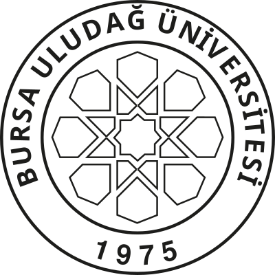 T.C.BURSA ULUDAĞ ÜNİVERSİTESİREKTÖRLÜGÜ(Bilgi İşlem Daire Başkanlığı)GEÇİCİ İNTERNET HİZMETİ
 TALEP FORMUT.C.KİMLİK NOADI SOYADICEP TELEFONU(Doldurulması zorunlu alan)E-POSTA ADRESİBAŞVURU TARİHİKAMPÜSTE  BULUNMA  SEBEBİBAŞLANGIÇ TARİHİ
SÜRESİ (EN FAZLA 30 GÜN)
…… GÜN    Hasta- Hasta Yakını    Ziyaretçi     Firma Personeli    …………    Serbest Öğrenci    ………….    Diğer (Belirtiniz):Talepte Bulunan Kişinin 
İmzası :Yandaki  imza sahibinin formda belirttiği bilgilerin doğruluğunu  onaylıyorum. (Hizmet kullanılan yerin resmi amirine onaylatılacak)Adı Soyadı :
Görevi:İmzası : 